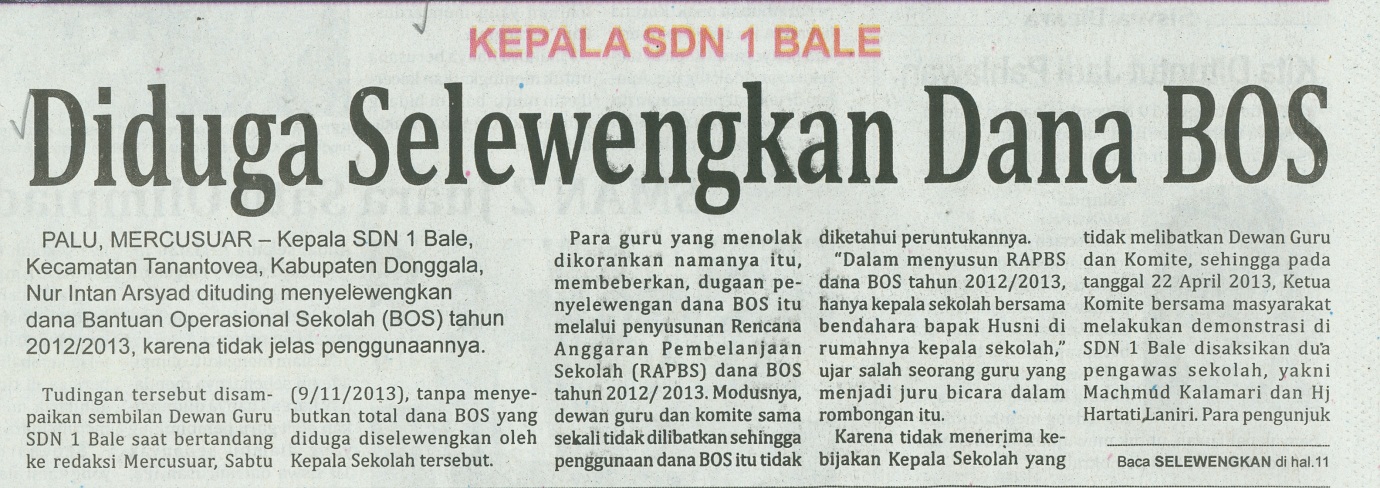 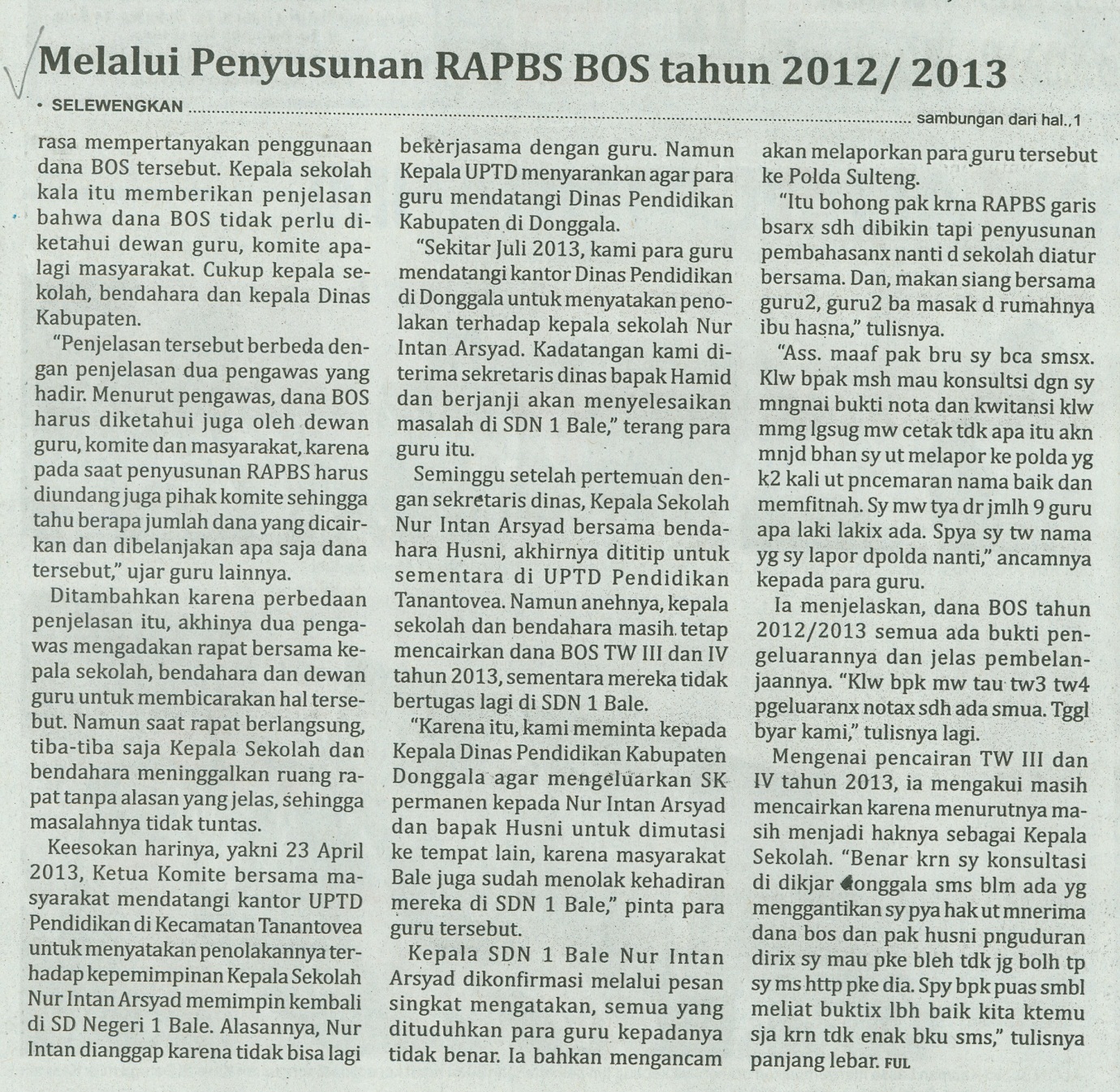 Harian	:MercusuarKasubaudSulteng IHari, tanggal:Senin, 11 November 2013KasubaudSulteng IKeterangan:Hal. 1 Kolom 2-6 dan Hal. 11 Kolom 8-10KasubaudSulteng IEntitas:Kabupaten DonggalaKasubaudSulteng I